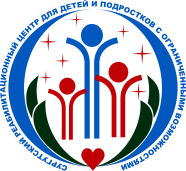 Департамент социального развитияХанты-Мансийского автономного округа – ЮгрыБюджетное учреждение Ханты-Мансийского автономного округа – Югры «Сургутский реабилитационный центр для детей и подростков с ограниченными возможностями» Рекомендации специалистам по организации консультативной психологической помощи семьям при различных формах аутизма у ребенка. Опыт БУ «Сургутский реабилитационный центр» Информация подготовлена психологом отделения социальной реабилитации и абилитации БУ «Сургутский реабилитационный центр» Кургузовой Татьяной ВладимировнойОдним из направлений работы психологов БУ «Сургутский реабилитационный центр» является консультативная работа с родителями, воспитывающими детей с ограниченными возможностями здоровья, детей-инвалидов, в том числе с расстройствами аутистического спектра и другими ментальными нарушениями (далее – РАС).При первичной диагностике ребенка и обсуждении с родителями  реабилитационной и абилитационной работы с детьми с РАС устанавливается необходимость комплексного психологического подхода к сопровождению семьи. Зачастую, психологи учреждения делают основной акцент на активную работу специалиста с родителем: обучение наиболее продуктивным способам взаимодействия с ребенком, правильную организацию среды (домашней и социальной), изучение особенностей развития ребенка. Помимо информационной обучающей работы с родителями, специалисты центра проводят психологическое консультирование по решению внутри- и межличностных проблем.В качестве основных методов работы с родителями, психологами «Сургутский реабилитационный центр»,  используются следующие:индивидуальное консультирование родителей специалистом, непосредственно проводящим работу с ребенком. Эта форма консультативной работы проводится по результатам первичной диагностики ребенка с РАС и другими ментальными нарушениями и повторной диагностики в конце реабилитационного курса. Такие консультации помогают родителям больше погружаться в реабилитационный процесс и  специфику личностных особенностей ребенка, отслеживать динамику в его развитии. Также индивидуальные консультации позволяют психологу выявить возрастные и индивидуальные особенности, определить причину первичного и вторичного дефекта, выявить позицию родителя по отношению к ребенку. семейное консультирование (по вопросам детско-родительских отношений).Психологи Сургутского реабилитационного центра оказывают помощь родителям (законным представителям) в осознании своей роли, в выделении у ребенка с РАС поведенческих ориентиров. Прорабатывается характер и способы взаимоотношений в системах «родитель-ребенок» и «родитель-родитель». Встречи с психологом происходят по запросу родителя, воспитывающего ребенка с РАС.психологическое сопровождение (курс консультаций по решению внутри- и межличностных конфликтов).Сложности в процессе взаимодействия с ребенком, проблемы ухода и воспитания, невозможность самореализации – все это затрудняет полноценное функционирование и социально-психологическую адаптацию семьи в целом, создает атмосферу напряженности и ригидности внутрисемейных отношений, что в результате нарушает ее устойчивость. Родители в подобных ситуациях, как правило, находятся в состоянии дезорганизации, прострации и, как следствие, испытывают стресс. Психологическое сопровождение направлено как раз на решение этих проблем, психологи БУ «Сургутский реабилитационный центр» осуществляют его по запросу родителей.информационные родительские собрания (по вопросам реабилитационного процесса).Как правило, родители детей с РАС хотят отслеживать не только индивидуальную динамику ребенка, но и динамику во взаимоотношениях детей в группах. Для этого психологи проводят информационные родительские собрания, на которых родители могут обсудить особенности отношений детей друг с другом. Психолог, в свою очередь, ведет собрание, соблюдая структуру и отслеживая этические нормы участников. групповая терапия (арт-терапевтическая психологическая группа).Участие в арт-терапевтической группе позволяет родителям, воспитывающим детей с РАС, сделать неосознаваемое видимым (создание продукта творчества) и посредством вербализации продукта творчества помогает осознать и переработать на новом уровне свой прошлый опыт. Психологи БУ «Сургутский реабилитационный центр» ищут символы в образах, пытаясь помочь родителям лучше познать их внутреннее «Я», одновременно помогая им интегрировать недавно открытое внутреннее «Я» во внешнюю реальность. Арт-терапевтическая группа собирается ежемесячно, 1 раз в месяц. Способ или сочетание способов оказания психологической помощи подбирается психологами БУ «Сургутский реабилитационный центр» в каждой ситуации индивидуально. На базе БУ «Сургутский реабилитационный центр» в качестве основных практических способов консультирования родителей (в любом из вышеперечисленных методов работы) детей с РАС можно выделить  следующие способы:1. Оказание поддержки.Очень важно, чтобы родители смогли почувствовать, что их готовы выслушать и понять, оказать поддержку в желании помочь своему ребенку. Поэтому уже на первой встрече желательно сказать родителям:«… хорошо, что Вы пришли, чтобы таким образом что-то сделать для Вашего ребенка»; «…я понимаю Ваше беспокойство (или раздражение) по поводу Вашего ребенка».  Возможность поговорить о своих переживаниях при отсутствии негативной критики дает возможность почувствовать облегчение, что, в свою очередь, ведет к снижению напряжения в контакте с ребенком. Важно помнить, что многое из поведения родителей, что вызывает раздражение и недоумение у специалистов, является продуктом работы внутренних защит от тревоги, связанной с данной ситуацией, т.е. того, что защищает личность родителя от разрушения. Уважение и принятие личности родителя, позволяет  создать ситуацию доверия и безопасности.Положительное подкрепление должно иметь приоритет по отношению к критике негативного, необходимо хвалить родителей и поддерживать то, что они делают хорошо. Это означает, что необходимо замечать даже самые незначительные положительные аспекты в воспитании ребенка с РАС. Повышение родительской самооценки, позволяет сформироваться видению новых альтернатив в отношении к ребенку. В этом вопросе важно, чтобы специалист, проводящий консультации, имел внутренние позитивные установки по отношению к родителям. Трансляция чувства вины (даже бессознательная) может вызвать совершенно обратный от ожидаемого эффект при консультировании. Как упоминалось выше, нарушения развития ребенка, проблемы его социальной адаптации часто вызывают разные противоречивые чувства. И, если чувство вины часто становится «двигателем» и стимулятором для активности в направлении поиска способов помощи ребенку, то стыд, чаще всего, является тем, что тормозит такую активность. Для родителей болезнь ребенка может восприниматься как что-то постыдное, обнаруживающее их собственную ущербность, то, что им так важно скрыть. В этом случае, матери и отцы приходят на консультации уже готовые услышать обвинения и осуждения со стороны специалистов (и неважно, стоят ли за этим проективные механизмы или что-то другое) и защищать себя.  2. Контейнирование.Близкая к идее «переноса родительских  функций» Четика, концепция контейнирования в психоаналитической парадигме, при использовании в  консультативном процессе, заключается в предоставлении родителю себя (собственного мыслительного  пространства психолога (психиатра)) в качестве контейнера для таких душевных содержаний, как тревога, страхи, агрессия и пр. Репрезентация  этих переживаний в мыслительном пространстве позволяет их распознать, понять внутренние конфликты, возможные пути их решения, сформировать более зрелые защиты. В семьях с детьми с нарушениями развития нередко наблюдается «дефицит» взаимодействия в диаде мать-ребенок еще на уровне прародительской семьи. Получение собственного опыта контейнирования во взаимодействии с консультантом, научение переводить собственные переживания в мысленные репрезентации (т.е. стать  «контейнером» для самого себя), позволяет родителю по-новому воспринимать аффективные проявления своего ребенка и «передать» этот  опыт ему. Такая работа не показана всем без  исключений родителям аутичных детей. Необходимость перехода к ней будет продиктована особенностями индивидуального раннего опыта матери или отца, не заметить которые в процессе консультирования будет невозможно. В то же время, важно помнить, что консультирование не ставит целью решение глубинных личностных проблем родителей и ориентируется, в первую очередь, на интересы и нужды ребенка. При необходимости перейти к более глубокой проработке проблем родителей имеет смысл рекомендовать им обратиться к психотерапевту.3. Особенности взаимодействия с ребенком.Имеется в виду работа по изменению привычных паттернов взаимодействия с ребенком. Для этого часто бывает необходимо выявление и обсуждение главных трудностей каждого из родителей, влияющих на его или ее способности выполнять родительские обязанности, а также работа с различными стилями обращения родителей с детьми. Нередко эти привычные паттерны даже не осознаются, ярким примером является использование матерями местоимения «мы» в ситуации, когда речь идет  только о ребенке («мы описались», «мы кричим в автобусе» и пр.). Целью этой работы является перевод в сознание неосознаваемых проявлений  чрезмерного симбиоза, гиперопеки и пр., что позволит в большей степени контролировать их на поведенческом уровне.4. Обучение и разъяснения по поводу заболевания и симптомов.Многие книги и статьи, посвященные аутизму, оказываются слишком сложными для восприятия родителей. Старый миф о том, что родители  аутичных детей, как правило, высокоинтеллектуальные люди с техническим  образованием, на практике подтверждается отнюдь не всегда. В связи с чем,  при консультировании отцов и матерей важно вести и просветительскую работу. Не стоит вдаваться в длительные лекции о природе и вопросах  генеза аутизма, важнее помочь родителям понять те поведенческие проявления ребенка, которые вызывают у них наибольшую растерянность и  тревогу.   В самом начале работы с ребенком, особенно с малышом до 4 лет, наиболее продуктивной формой может быть работа в диаде мать (или  человек, выполняющий материнские функции) – ребенок. Обучение  родителей техникам присоединения, отзеркаливания, совместным играм и в форме тренинга, при поддерживающей, позитивной позиции специалиста в большей степени, чем индивидуальные занятия способствуют положительной динамике. Перенос этого опыта в домашнюю среду позволяет всей семье включиться в «работу» с ребенком.  Тренинги и тематические родительские собрания могут проходить в групповой форме, так родители, воспитывающие детей с РАС, наиболее эффективно могут обмениваться личным опытом реабилитации, получить новую поддержку, оценить достижения своего ребенка.Таким образом, на базе БУ «Сургутский реабилитационный центр» проходит комплексная психологическая помощь родителям, воспитывающими детей с РАС и другими ментальными нарушениями, включающая в себя индивидуальное и семейное консультирование, психологическое сопровождение и родительские собрания, а также работу в арт-терапевтической группе.Анализ проведения консультативной работы с родителями детей с РАС, проводимой на базе БУ «Сургутский реабилитационный центр», иллюстрирует актуальность консультативного метода в учреждениях социальной сферы.  Таким образом, описание опыта консультативной работы психологов «Сургутский реабилитационный центр» может служить мощным ориентиром для организаций, где только собираются вводить психологическое консультирование.Список литературы:Манелис Н.Г., Волгина Н.Н., Никитина Ю.В., Панцырь С.Н., Феррои Л.М. Организация работы с родителями детей с расстройствами аутистического спектра. Методическое пособие / Под общ. ред. А.В. Хаустова. – М.: ФРЦ ФГБОУ ВО МГППУ. – 2017. – 94 с.Костина И.А. Консультирование родителей детей с аутизмом // Детский аутизм: исследования и практика. 2008. – С. 333–344.Борисовская О.Б. Психотерапевтическая работа с семьями тяжело больных детей // Конгресс по детской психиатрии. Материалы конгресса. 25–28 сентября 2001 г. – М.: РОСИНЭКС. – 2001. – С. 133–135.Лебединский В.В., Никольская О.С., Баенская Е.Р., Либлинг М.М. Эмоциональные нарушения в детском возрасте и их коррекция. – М., 1990.